                             Dr Vinita                         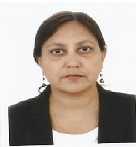 Vinita.356699@2freemail.com 	                                     Professional Summary				Driven and compassionate Healthcare professional with 20 yrs experience in Clinical Medical and Surgical field. About 10 yrs experience as ENT Surgeon. Over 10 years experience as General PractitionerExposure to all kinds of Medical set ups in India - Corporate Hospitals, Nursing homes, polyclinics, Government and Civil setups. Also possess 6 yrs experience in Hospital management. Experience in Medical InsuranceSpent many years attached to healthcare in Armed Forces in India. Expert in planning and organizing activities consistent with agency goals and mission. Possess skills as being strong decision maker who understands the importance of compassion and patience, was closely associated with care for geriatric patients. Strong problem solver with excellent management skills.Passed MOH exam for General Practitioner in UAE in Mar 2015Employed in Sharjah, UAE as General Practitioner for last 1year                                 Education and Training				PGDHHM: Post Graduate Diploma in Hospital and Health 		2011	                                    and Health Management                                                                                                                         Sanjay Gandhi Post Graduate Institute	                 Lucknow, Uttar Pradesh, IndiaDLO: Diploma in ENT								       1997        Armed Forces Medical College 			                  Pune, Maharastra, IndiaHouse Job: House Surgeon in Obstetrics and                                            1993                                                                                  Gynaecology                                                                                                                            Kasturba Hospital								      Delhi, IndiaHouse Job: House Surgeon in Pediatrics					       1992     Deen Dayal Upadhayay Municipal Hospital				      Delhi, IndiaMBBS: Medicine									       1991              Veer Surendra Sai Medical College			     Sambalpur, Odisha, IndiaObservation for DNB in ENT							     2009         PSGIMSR						      Coimbatore, Tamil Nadu, India	                                   Skills Highlights					 Clinical skills as General Practitioner ENT Surgeon with about 10 years experience  Hospital Administration and Management with PGDHHM degree from India through Indira Gandhi National Open University  Insurance Related Experience - Medical Audit of Claims and Bills Validation of Claims Medical  Teaching Experience in Medical college in ENT.                  Experience in Soft skills at Computer with Knowledge in MS word, Power   point Presentations and excel etc. Hard Working, eager to learn and believer in Good Healthy Team Spirit                                Professional Experience				General Practioner					06/2015 to dateAl Maliha Medical Centre				Al Dhaid, Sharjah, UAE	Presently employed as General Practitioner at a busy Medical Centre catering to local population as well as expat population of the area.Insurance Doctor 					12/2014 to 06/2015Iris Health Services LLC				 Dubai, UAEWorked at Iris Health Care Services as Medical Claims Executive. Responsibilities included approval and adjudication of claims in accordance with company policies, preauthorisation and implementation of Quality Assurance programs.		    Family Physician						7/2013 to 10/2013                                                                              Nation Wide Clinics				                  Bangalore, Karnataka Chain of clinics started by UK Trained doctors at Bangalore based on International Clinical protocols, Safe doctor practices and effective patient communication.  Responsibilities - Managing the OPD (General and ENT), Screening of patients for early preventive diseases, encouraging the patients to follow healthy lifestyle, Patient counselling for stress related psychological disorders,Home visits for bed-ridden patients with Terminal care etc.	Achievements were perceived as the level of Patient satisfaction and the Gratitude, which gave me the strength to pursue relentlessly efforts for their betterment)         Medical Officer							   11/2009 to 11/2012    ECHS Polyclinic, Air Force Hospital		          Kanpur, Uttar Pradesh, India Responsibilities- Management of General OPD and ENT OPD, Screening of patients for Common   Diseases, Served as liaison between management, clinical staff and the community,Directed the Installation of Improved work methods and procedures to increase the effectiveness of performance in centre.Liasoning with Empanelled Hospitals for Follow-up of admitted patients. Audit, Evaluate, Process and Validate claims with regards to Memorandum of Agreement)        ENT Surgeon							   02/2006 to 02/2009    PSG Institute of Medical Sciences and             Coimbatore, Tamil Nadu, India    ResearchResponsibilities- Management of ENT OPD, Performed all ENT Surgeries including Ear surgeries, FESS, Emergency surgeries like Tracheostomy, FB removal, etc. Took Formal Lectures for students at Medical college, Bedside Clinics, demonstrations for students and Interns, Made numerous presentations on various ENT topics in Departmental and Hospital Academic sessions,Simultaneously did Observation for DNB in ENT      ENT Consultant							08/2005 to 01/2006        Vikram ENT Hospital				      Coimbatore, Tamil Nadu, India                Worked in prestigious ENT hospital along with internationally renowned Dr PG Vishwanathan      General Practitioner						   04/2003 to 05/2005       Private Clinic				               Gorakhpur, Uttar Pradesh, India  Management of OPD ( General and ENT) and Performing minor OPD Surgical proceduresDid Voluntary Social Service at a nearby village to the city for the welfare of under privileged women in the society.         Medical Officer in Charge					   08/2002 to 03/2003    Family Welfare Centre				    Gorakhpur, Uttar Pradesh, India   Responsibilities - Administration of the Centre Management of OPD catering to more than 3000 families and childrenOrganised Blood Donation Camps, Well Baby Clinics, Cancer Detection Camps, Lectures, etc.    Lady Medical Officer in Charge                                            07/2000 to 05/2002    Family Welfare Centre						   Jorhat, Assam, India Responsibilities - Administration of the Welfare Centre                             Management of the OPD and Catered to around 2500 families and children Organized Cancer Detection camps, Well baby clinics, Blood Donation camps, Lectures, etc.        Post Graduate Trainee in ENT				  01/1997 to 12/1998     Armed Forces Medical College			       Pune, Maharastra, India	Worked under supervision in one of the most prestigious medical colleges in India    Gynecologist (Ad hoc)						   05/1994 to 11/1994    Government Hospital	        Carnicobar, Andaman and Nicobar Islands, India  Volunteered to serve in the Dept of Obstetrics and Gynaecology while the Gynaecologist was away for 6 months.   House Surgeon in Obstetrics and Gynaecology		 09/1993 to   03/1994    Kasturba Gandhi Hospital						       Delhi, IndiaWorked in Government Hospital in the department of OBG			     House Surgeon in Pediatrics					   10/1992 to 02/1993     Deen Dayal Upadadyay General Hospital				       Delhi, India	Worked in the department of Pediatrics for 5 months     Internship						            11/1990 to 10/1991     Ispat General Hospital				      Rourkela, Odisha, India					